COMMONWEALTH OF VIRGINIA VIRGINIA DEPARTMENT OF ENERGY MINED LAND REPURPOSING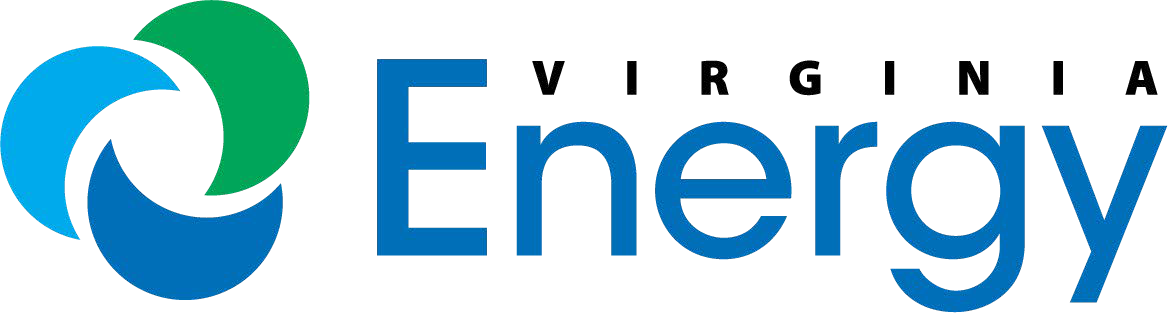 3405 MOUNTAIN EMPIRE ROAD; BIG STONE GAP, VA 24219 TELEPHONE: (276) 523-8190VIBRATION OBSERVATIONS(See the Last Page for Instructions)DMLR-ENF-032V 9/97Page 1Mined Land RepurposingVibration ObservationsInstructions:Whenever you believe that a vibration from a coal mining operation has occurred, please provide the information described below in the above chart (for each occurrence).DMLR-ENF-032VRev. 10/21Page 2DateTimeVibrationObserverLocationWeatherCommentsDateenter the date the vibration was felt.Timeindicate the time of the vibration (indicate a.m. or p.m.)Vibrationindicate the magnitude of the vibration based on a scale of 1 to 5 (with 1 being slightly noticeable to 5 extremely unpleasant).Observerindicate the name of the person who felt the vibration.Locationindicate where the person was when the vibration occurred (e.g., kitchen,garage, basement, outside the dwelling/building, etc.).WeatherIndicate the weather conditions at the time of the vibration (i.e., overcast,fair, windy, rainy).Commentsprovide any comments that you have concerning the vibration.